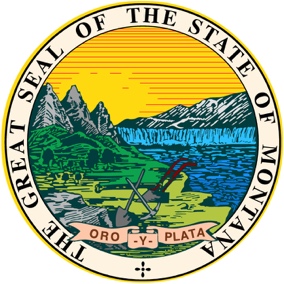 ANNUAL HEMP ASSESSMENT & MOVEMENT REPORTSTATE OF MONTANADEPARTMENT OF AGRICULTURE302 N ROBERTS STHELENA, MT 59620This report is for Montana hemp growers who did not deliver to a Montana licensed hemp processor and elect to self-assess 1% of the value of their crop.  Assessment funds contribute to the Hemp Research and Market Development program administered by the Montana Hemp Advisory Committee and MT Department of Agriculture.   Please make check payable to “Montana Department of Agriculture.” NAME:LICENSE NO: MOVEMENT REPORTThe following movement report is optional.  Information provided will be used to inform the Hemp Advisory Committee and Department of opportunities for increased marketing and transportation needs.					              Signature: __________________________________Hemp VarietyUnits (BU, CWT, LBS, or MT)Form of Hemp Product SoldSale ValueAssessment (1% of sale value)X-59100 LBS$1,000$10$$$$$$Total Assessment:          $ Hemp VarietyMovement DestinationUnits (BU, CWT, LBS, or MT)Shipped ByApproximate Value (USD)